Charleroi, le 07 décembre 2017Madame, Monsieur,Horizon  a le plaisir de vous inviter le mercredi 21 février 2018, au Salon Communal de Marchienne-Au-Pont, Place Kennedy  à Marchienne-au-Pont, à sa journée sur le thème du Carnaval.L’objectif de cette manifestation est de permettre aux différentes institutions de se rencontrer au cours d’une journée festive sur le thème du Carnaval. Qui dit Carnaval, dit déguisements : les plus beaux déguisements seront récompensés dans les deux catégories suivantes : le plus beau déguisement individuel et le plus beau déguisement de groupe.Tout au long de cette journée, les participants pourront se laisser aller sur les rythmes les plus endiablés du moment.Cette année, nous proposons comme thème pour les différents déguisements : l’AfriqueBien évidemment le déguisement n’est pas obligatoire !
Afin de nous faciliter l’organisation de votre accueil, nous vous invitons à nous renvoyer le bulletin réponse que vous trouverez en annexe de ce courrier au plus tard le 14/02/2018.Programme de la journée :10h30	Accueil11h00	Présentation du concours de déguisement : individuel et de groupe12h00	La ronde du Carnaval sur des rythmes entraînants12h30	Pause – Repas	13h30	Danse											14h00	Remise des prix du concours de déguisement 16h00	Clôture de la journée							Dans l’attente de vous y accueillir nombreux, je vous prie de recevoir, Madame, Monsieur, l’expression de mes sentiments les meilleurs.										Serge Van Brakel - Président	                                                  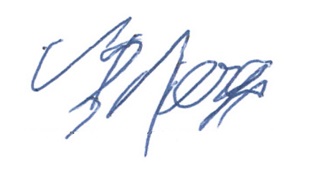 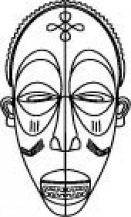 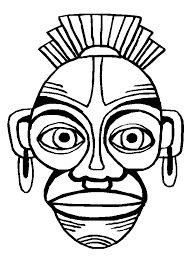 Journée carnaval du 21/02/2018Auriez-vous l’amabilité de nous renvoyer ce document par courrier au Quai Arthur Rimbaud, 20 à 6000 Charleroi ou par mail : info@h2000.be ou par fax au 071/31.22.79 avant le 14/02/2018. Nom de l’organisation :________________________________________________________Nom du représentant :_________________________________________________________Adresse :____________________________________________________________________Code postal :_________________Ville :__________________________________________N° de tél. :_____________________________Email :_______________________________@___________________________________Nombre de participants à la journée carnaval :        Résidents : _______________ x 5 €   Accompagnateurs :_______________ (gratuit)     TOTAL PARTICIPANTS:_________________€Sandwiches (1/4 baguette) : - jambon		__________ x  1,50 € =  _________€           - fromage		__________ x  1,50  € = _________€          - américain	__________ x  1,50  € = _________€          - salade de viande	__________ x  1,50 € =  _________€		        		         TOTAL REPAS =  ____________€Boissons en canette :   	   - eau		__________ x 1 € =      _________€  - pepsi		__________ x 1 € =      _________€  - fanta		__________ x 1 € =      _________€  - jupiler	__________ x 1,50 € = _________€  - pepsi max      __________ x 1€ =       _________ €		TOTAL BOISSONS =      _________€TOTAL GéNéRAL : __________  €.                                                                                                          Nous effectuerons le paiement… (cochez la case adéquate)   par virement bancaire sur le compte d’Horizon 2000 - IBAN : BE91 0017 2889 6876   en espècesEn paiement de nos tickets d’entrée, sandwiches et boissons. Horizon 2000 me remettra une facture au guichet d’accueil de la journée. 				Signature, nom et fonction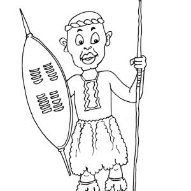 